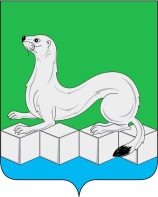 Российская ФедерацияИркутская областьАдминистрацияМуниципального района Усольского районного муниципального образованияПОСТАНОВЛЕНИЕОт 06.04.2020г.              							№219р.п. БелореченскийО внесении изменений в муниципальную программу «Развитие системы образования Усольского района» на 2020 - 2025 годы В связи с изменением объема бюджетных ассигнований на финансовое обеспечение реализации мероприятий муниципальной программы  «Развитие системы образования Усольского района» на 2020-2025 годы», в соответствии с главой 5 Порядка принятия решений о разработке, формировании, утверждении, реализации и оценки эффективности реализации муниципальных программ муниципального района Усольского районного муниципального образования, утвержденным постановлением администрации муниципального района Усольского районного муниципального образования от 21.02.2019 г. № 229 (в редакции от 17.07.2019г. №708),  руководствуясь статьями 6,   22, 46 Устава Усольского районного муниципального образования, администрация муниципального района Усольского районного муниципального образования ПОСТАНОВЛЯЕТ:1.Внести следующие изменения в муниципальную программу «Развитие системы образования Усольского района» на 2020-2025 годы», утвержденную постановлением администрации муниципального района Усольского районного муниципального образования от 01.11.2019г. № 1104 (в редакции от 10.01.2020 г. № 5):	1.1.в паспорте  муниципальной программы «Развитие системы образования Усольского района» на 2020-2025 годы:	1.1.1.графу «Объемы финансирования муниципальной программы по источникам и срокам» изложить в следующей редакции:1.2.раздел 6 «Объемы финансирования муниципальной программы по источникам и срокам» изложить в следующей редакции:«Финансирование муниципальной программы будет осуществляться за счет средств бюджета муниципального района Усольского районного муниципального образования (далее бюджет МР УРМО), а также планируется привлечение средств бюджета Иркутской области.Общий объем финансирования на 2020-2025 годы составляет 4 770 696,0 тыс. руб., в том числе по годам:2020 год – 817 966,3 тыс. рублей2021 год – 795 304,4 тыс. рублей2022 год – 789 356,3 тыс. рублей2023 год – 789 356,3 тыс. рублей2024 год – 789 356,3тыс. рублей2025 год – 789 356,3тыс. рублейиз них средства бюджета Иркутской области – 4 522 002,0 тыс. руб., в том числе по годам:2020 год – 771 914,2  тыс. рублей2021 год – 754 109,8  тыс. рублей2022 год – 748 994,5  тыс. рублей2023 год – 748 994,5  тыс. рублей2024 год – 748 994,5  тыс. рублей2025 год – 748 994,5  тыс. рублей из них средства бюджета МР УРМО – 248 694,0 тыс. руб., в том числе по годам:2020 год – 46 052,2 тыс. рублей2021 год – 41 194,5 тыс. рублей2022 год – 40 361,8 тыс. рублей2023 год – 40 361,8 тыс. рублей2024 год – 40 361,8 тыс. рублей2025 год – 40 361,8 тыс. рублей. В ходе реализации муниципальной программы отдельные ее мероприятия могут уточняться, а объемы их финансирования корректироваться с учетом утвержденных расходов местного бюджета на текущий финансовый год.Требуемые направления и объемы финансирования подпрограммы отражены в приложениях 3, 4 к муниципальной программе (прилагаются).Объемы финансирования мероприятий могут уточняться при разработке и утверждении бюджета (внесении изменений в него) на соответствующий год, исходя из возможностей муниципального района и с учетом изменения цен.Источниками  финансирования  реализации мероприятий  муниципальной программы  являются средства бюджета Иркутской области и средства бюджета муниципального района Усольского районного муниципального образования.Привлечение средств бюджета Иркутской области на реализацию Программы осуществляется через механизм софинансирования государственных программ (подпрограмм государственных программ) в области            организации питания детей, организации отдыха и оздоровления детей из средств бюджетов на реализацию мероприятий, аналогичных мероприятиям Программы.Объемы финансирования мероприятий могут уточняться при разработке и утверждении бюджета (внесении изменений в него) на соответствующий год, исходя из возможностей муниципального района и с учетом изменения цен».1.3.В подпрограмме «Дошкольное, общее и дополнительное образование»: 1.3.1. графу «Объемы финансирования подпрограммы по источникам и срокам» в паспорте подпрограммы изложить в следующей редакции:1.3.2. раздел 6 «Объемы финансирования подпрограммы по источникам и срокам» подпрограммы изложить в следующей редакции:«Финансирование подпрограммы будет осуществляться за счет средств бюджета МР УРМО, а также планируется привлечение средств бюджета Иркутской области.Общий объем финансирования мероприятий подпрограммы на 2020-2025 годы составляет 4 707 773,3 тыс. руб., в том числе по годам:2020 год – 805 561,4 тыс. рублей2021 год – 785 200,8 тыс. рублей2022 год – 779 252,8 тыс. рублей2023 год – 779 252,8 тыс. рублей2024 год – 779 252,8 тыс. рублей2025 год – 779 252,8 тыс. рублейиз них средства бюджета Иркутской области– 4 509 223,8 тыс. руб., в том числе по годам:2020 год – 768 430,0 тыс. рублей2021 год – 752 251,0 тыс. рублей2022 год – 747 135,7 тыс. рублей2023 год – 747 135,7 тыс. рублей2024 год – 747 135,7 тыс. рублей2025 год – 747 135,7 тыс. рублей из них средства бюджета МР УРМО – 198 549,5 тыс. руб., в том числе по годам:2020 год – 37 131,4 тыс. рублей2021 год – 32 949,8 тыс. рублей2022 год – 32 117,1 тыс. рублей2023 год – 32 117,1 тыс. рублей2024 год – 32 117,1 тыс. рублей2025 год – 32 117,1 тыс. рублей. В ходе реализации подпрограммы отдельные ее мероприятия могут уточняться, а объемы их финансирования корректироваться с учетом утвержденных расходов местного бюджета на текущий финансовый год.Требуемые направления и объемы финансирования подпрограммы отражены в приложениях 3, 4к муниципальной программе (прилагаются).Источниками  финансирования  реализации мероприятий  муниципальной программы  являются средства бюджета Иркутской области и средства бюджета муниципального района Усольского районного муниципального образования.Привлечение средств бюджета Иркутской области на реализацию Программы осуществляется через механизм софинансирования государственных программ (подпрограмм государственных программ) в области            организации питания детей из средств бюджетов на реализацию мероприятий, аналогичных мероприятиям Программы.1.4.В подпрограмме «Развитие кадрового потенциала»:1.4.1. графу «Объемы финансирования подпрограммы по источникам и срокам» в паспорте подпрограммы изложить в следующей редакции:1.4.2. раздел 6 «Объемы финансирования подпрограммы по источникам и срокам» подпрограммы изложить в следующей редакции:«Финансирование подпрограммы будет осуществляться за счет средств бюджета МР УРМО.Общий объем финансирования на 2020-2025 годы составляет 23 036,0 тыс. руб., в том числе по годам:2020 год – 4 277,7 тыс. рублей2021 год – 3 751,7 тыс. рублей2022 год – 3 751,7 тыс. рублей2023 год – 3 751,7 тыс. рублей2024 год – 3 751,7 тыс. рублей2025 год – 3 751,7 тыс. рублейиз них средства бюджета МР УРМО – 23 036,0 тыс. руб., в том числе по годам:2020 год – 4 277,7 тыс. рублей2021 год – 3 751,7 тыс. рублей2022 год – 3 751,7 тыс. рублей2023 год – 3 751,7 тыс. рублей2024 год – 3 751,7 тыс. рублей2025 год – 3 751,7 тыс. рублей.В ходе реализации подпрограммы отдельные ее мероприятия могут уточняться, а объемы их финансирования корректироваться с учетом утвержденных расходов местного бюджета на текущий финансовый год.Требуемые направления и объемы финансирования подпрограммы отражены в приложениях 3, 4 к муниципальной программе (прилагаются)».1.5.В подпрограмме «Организация и обеспечение отдыха, оздоровления и занятости детей и подростков»:1.5.1.графу «Объемы финансирования подпрограммы по источникам и срокам» в паспорте подпрограммы  изложить в следующей редакции:1.5.2. раздел 6 «Объемы финансирования подпрограммы по источникам и срокам» подпрограммы  изложить в следующей редакции:«Финансирование подпрограммы будет осуществляться за счет средств бюджета МР УРМО, а также планируется привлечение средств бюджета Иркутской области.Общий объем финансирования на 2020-2025 годы составляет 35 427,8 тыс. руб., в том числе по годам:2020 год – 7 384,1 тыс. рублей2021 год – 5 608,8 тыс. рублей2021 год – 5 608,8 тыс. рублей2022 год – 5 608,8 тыс. рублей2023 год – 5 608,8 тыс. рублей2024 год – 5 608,8 тыс. рублей2025 год – 5 608,8 тыс. рублейиз них средства бюджета Иркутской области– 12 778,2 тыс. руб., в том числе по годам:2020 год – 3 484,2 тыс. рублей2021 год – 1 858,8 тыс. рублей2022 год – 1 858,8 тыс. рублей2023 год – 1 858,8 тыс. рублей2024 год – 1 858,8 тыс. рублей2025 год – 1 858,8 тыс. рублейиз них средства бюджета МР УРМО – 22 649,6 тыс. руб., в том числе по годам:2020 год – 3 899,9 тыс. рублей2021 год – 3 749,9 тыс. рублей2022 год – 3 749,9 тыс. рублей2023 год – 3 749,9 тыс. рублей2024 год – 3 749,9 тыс. рублей2025 год – 3 749,9 тыс. рублей. В ходе реализации подпрограммы отдельные ее мероприятия могут уточняться, а объемы их финансирования корректироваться с учетом утвержденных расходов местного бюджета на текущий финансовый год.Требуемые направления и объемы финансирования подпрограммы отражены в приложениях 3, 4 к муниципальной программе (прилагаются).Источниками  финансирования  реализации мероприятий  муниципальной программы  являются средства бюджета Иркутской области и средства бюджета муниципального района Усольского районного муниципального образования.Привлечение средств бюджета Иркутской области на реализацию Программы осуществляется через механизм софинансирования государственных программ (подпрограмм государственных программ) организации отдыха и оздоровления детей из средств бюджетов на реализацию мероприятий, аналогичных мероприятиям Программы.1.6. приложения № 3,4,5 к муниципальной программе изложить в следующей редакции (прилагаются).2.Комитету по экономике и финансам администрации муниципального района Усольского районного муниципального образования (Касимовская Н.А.) учесть данные изменения при  финансировании мероприятий настоящей муниципальной программы.3. Отделу по организационной работе администрации муниципального района Усольского районного муниципального образования (Пономарева С.В.) опубликовать настоящее постановление в газете «Официальный вестник Усольского района» и в сетевом издании «Официальный сайт администрации Усольского района» в информационно-телекоммуникационной сети «Интернет» (www.usolie-raion.ru).4.Настоящее постановление вступает в силу после дня его официального опубликования.5.Контроль за исполнением настоящего постановления  возложить на первого заместителя мэра района Дубенкову И.М.Мэр муниципального районаУсольского районного муниципального образования						В.И. МатюхаРЕСУРСНОЕ ОБЕСПЕЧЕНИЕ РЕАЛИЗАЦИИ МУНИЦИПАЛЬНОЙ ПРОГРАММЫЗА СЧЕТ СРЕДСТВ БЮДЖЕТА МУНИЦИПАЛЬНОГО РАЙОНА УСОЛЬСКОГО РАЙОННОГО МУНИЦИПАЛЬНОГО ОБРАЗОВАНИЯ«РАЗВИТИЕ СИСТЕМЫ ОБРАЗОВАНИЯ УСОЛЬСКОГО РАЙОНА» на 2020-2025 годыПРОГНОЗНАЯ (СПРАВОЧНАЯ) ОЦЕНКА РЕСУРСНОГО ОБЕСПЕЧЕНИЯ РЕАЛИЗАЦИИ МУНИЦИПАЛЬНОЙ ПРОГРАММЫ ЗА СЧЕТ ВСЕХ ИСТОЧНИКОВ ФИНАНСИРОВАНИЯ«РАЗВИТИЕ СИСТЕМЫ ОБРАЗОВАНИЯ УСОЛЬСКОГО РАЙОНА» на 2020-2025 годыОБОСНОВАНИЕ ЗАТРАТ ПО МЕРОПРИЯТИЯММУНИЦИПАЛЬНОЙ ПРОГРАММЫ«РАЗВИТИЕ СИСТЕМЫ ОБРАЗОВАНИЯ УСОЛЬСКОГО РАЙОНА»на 2020-2025 годыОбъемы финансирования муниципальной программы по источникам и срокамОбщий объем финансирования на 2020-2025 годы составляет 4 770 696,0 тыс. руб., в том числе по годам:2020 год – 817 966,3 тыс. рублей2021 год – 795 304,4 тыс. рублей2022 год – 789 356,3 тыс. рублей2023 год – 789 356,3 тыс. рублей2024 год – 789 356,3тыс. рублей2025 год – 789 356,3тыс. рублейиз них средства бюджета Иркутской области – 4 522 002,0 тыс. руб., в том числе по годам:2020 год – 771 914,2 тыс. рублей2021 год – 754 109,8  тыс. рублей2022 год – 748 994,5  тыс. рублей2023 год – 748 994,5  тыс. рублей2024 год – 748 994,5  тыс. рублей2025 год – 748 994,5  тыс. рублей из них средства бюджета МР УРМО – 248 694,0 тыс. руб., в том числе по годам:2020 год – 46 052,2 тыс. рублей2021 год – 41 194,5 тыс. рублей2022 год – 40 361,8 тыс. рублей2023 год – 40 361,8 тыс. рублей2024 год – 40 361,8 тыс. рублей2025 год – 40 361,8 тыс. рублейОбъемы финансирования подпрограммы по источникам и срокамОбщий объем финансирования мероприятий подпрограммы на 2020-2025 годы составляет 4 707 773,3 тыс. руб., в том числе по годам:2020 год – 805 561,4 тыс. рублей2021 год – 785 200,8 тыс. рублей2022 год – 779 252,8 тыс. рублей2023 год – 779 252,8 тыс. рублей2024 год – 779 252,8 тыс. рублей2025 год – 779 252,8 тыс. рублейиз них средства бюджета Иркутской области– 4 509 223,8 тыс. руб., в том числе по годам:2020 год – 768 430,0 тыс. рублей2021 год – 752 251,0 тыс. рублей2022 год – 747 135,7 тыс. рублей2023 год – 747 135,7 тыс. рублей2024 год – 747 135,7 тыс. рублей2025 год – 747 135,7 тыс. рублей из них средства бюджета МР УРМО – 198 549,5 тыс. руб., в том числе по годам:2020 год – 37 131,4 тыс. рублей2021 год – 32 949,8 тыс. рублей2022 год – 32 117,1 тыс. рублей2023 год – 32 117,1 тыс. рублей2024 год – 32 117,1 тыс. рублей2025 год – 32 117,1 тыс. рублейОбъемы финансирования подпрограммы по источникам и срокамОбщий объем финансирования на 2020-2025 годы составляет 23 036,0 тыс. руб., в том числе по годам:2020 год – 4 277,7 тыс. рублей2021 год – 3 751,7 тыс. рублей2022 год – 3 751,7 тыс. рублей2023 год – 3 751,7 тыс. рублей2024 год – 3 751,7 тыс. рублей2025 год – 3 751,7 тыс. рублейиз них средства бюджета МР УРМО – 23 036,0 тыс. руб., в том числе по годам:2020 год – 4 277,7 тыс. рублей2021 год – 3 751,7 тыс. рублей2022 год – 3 751,7 тыс. рублей2023 год – 3 751,7 тыс. рублей2024 год – 3 751,7 тыс. рублей2025 год – 3 751,7 тыс. рублейОбъемы финансирования подпрограммы по источникам и срокамОбщий объем финансирования на 2020-2025 годы составляет 35 427,8 тыс. руб., в том числе по годам:2020 год – 7 384,1 тыс. рублей2021 год – 5 608,8 тыс. рублей2021 год – 5 608,8 тыс. рублей2022 год – 5 608,8 тыс. рублей2023 год – 5 608,8 тыс. рублей2024 год – 5 608,8 тыс. рублей2025 год – 5 608,8 тыс. рублейиз них средства бюджета Иркутской области– 12 778,2 тыс. руб., в том числе по годам:2020 год – 3 484,2 тыс. рублей2021 год – 1 858,8 тыс. рублей2022 год – 1 858,8 тыс. рублей2023 год – 1 858,8 тыс. рублей2024 год – 1 858,8 тыс. рублей2025 год – 1 858,8 тыс. рублейиз них средства бюджета МР УРМО – 22 649,6 тыс. руб., в том числе по годам:2020 год – 3 899,9 тыс. рублей2021 год – 3 749,9 тыс. рублей2022 год – 3 749,9 тыс. рублей2023 год – 3 749,9 тыс. рублей2024 год – 3 749,9 тыс. рублей2025 год – 3 749,9 тыс. рублей№ ппНаименование муниципальной программы, подпрограммы, основного мероприятия, мероприятияИсполнительРасходы  (тыс. руб.), годыРасходы  (тыс. руб.), годыРасходы  (тыс. руб.), годыРасходы  (тыс. руб.), годыРасходы  (тыс. руб.), годыРасходы  (тыс. руб.), годыРасходы  (тыс. руб.), годы№ ппНаименование муниципальной программы, подпрограммы, основного мероприятия, мероприятияИсполнитель2020 г.2021 г.2022 г.2023 г.2024 г.2025 г.всего12345678910Муниципальная программа «Развитие системы образования Усольского района»Всего:46 052,241 194,540 361,840 361,840 361,840 361,8248 694,0Муниципальная программа «Развитие системы образования Усольского района»Участник 1 МБОУ14 994,613 817,012 984,312 984,312 984,312 984,380 748,8Муниципальная программа «Развитие системы образования Усольского района»Участник 2 МБДОУ13 383,812 038,312 038,312 038,312 038,312 038,373 575,6Муниципальная программа «Развитие системы образования Усольского района»Участник 3 МБУ ДО13 072,611 300,111 300,111 300,111 300,111 300,169 573,0Муниципальная программа «Развитие системы образования Усольского района»Соисполнитель МБУ «ЦРО»4 278,03 716,03 716,03 716,03 716,03 716,022 858,1Муниципальная программа «Развитие системы образования Усольского района»ответственный исполнитель программы Комитет по образованию МР УРМО323,1323,1323,1323,1323,1323,11 938,61.Подпрограмма 1. Дошкольное, общее и дополнительное образованиеВсего:37 131,432 949,832 117,132 117,132 117,132 117,1198 549,51.Подпрограмма 1. Дошкольное, общее и дополнительное образованиеУчастник 1 МБОУ11 703,010 629,49 796,79 796,79 796,79 796,761 519,21.Подпрограмма 1. Дошкольное, общее и дополнительное образованиеУчастник 2 МБДОУ13 366,612 003,112 003,112 003,112 003,112 003,173 382,41.Подпрограмма 1. Дошкольное, общее и дополнительное образованиеУчастник 3 МБУ ДО11 909,610 165,110 165,110 165,110 165,110 165,162 735,41.Подпрограмма 1. Дошкольное, общее и дополнительное образованиеСоисполнитель МБУ «ЦРО»7,57,57,57,57,57,545,01.Подпрограмма 1. Дошкольное, общее и дополнительное образованиеответственный исполнитель программы Комитет по образованию МР УРМО144,6144,6144,6144,6144,6144,6867,61.1.Основное мероприятие 1. Государственная политика в сфере образованияВсего:15 839,414 141,414 141,414 141,414 141,414 141,486 546,21.1.Основное мероприятие 1. Государственная политика в сфере образованияУчастник 1 МБОУ2 777,02 842,02 842,02 842,02 842,02 842,016 986,71.1.Основное мероприятие 1. Государственная политика в сфере образованияУчастник 2 МБДОУ1 696,61 641,61 641,61 641,61 641,61 641,69 904,41.1.Основное мероприятие 1. Государственная политика в сфере образованияУчастник 3 МБУ ДО11 365,89 657,99 657,99 657,99 657,99 657,959 655,21.1.1.Мероприятие 1.1.  Доступ дошкольных образовательных учреждений  и учреждений дополнительного образования к сети «Интернет»Всего:538,0427,0427,0427,0427,0427,02 673,11.1.1.Мероприятие 1.1.  Доступ дошкольных образовательных учреждений  и учреждений дополнительного образования к сети «Интернет»Участник 1 МБОУ57,00,00,00,00,00,057,01.1.1.Мероприятие 1.1.  Доступ дошкольных образовательных учреждений  и учреждений дополнительного образования к сети «Интернет»Участник 2 МБДОУ429,4381,4381,4381,4381,4381,42 336,21.1.1.Мероприятие 1.1.  Доступ дошкольных образовательных учреждений  и учреждений дополнительного образования к сети «Интернет»Участник 3 МБУ ДО51,645,645,645,645,645,6279,91.1.2.Мероприятие 1.2. Лицензирование (госпошлина) и аккредитация (госпошлина) образовательных учрежденийВсего:45,045,045,045,045,045,0270,01.1.2.Мероприятие 1.2. Лицензирование (госпошлина) и аккредитация (госпошлина) образовательных учрежденийУчастник 1 МБОУ28,028,028,028,028,028,0168,01.1.2.Мероприятие 1.2. Лицензирование (госпошлина) и аккредитация (госпошлина) образовательных учрежденийУчастник 2 МБДОУ15,015,015,015,015,015,090,01.1.2.Мероприятие 1.2. Лицензирование (госпошлина) и аккредитация (госпошлина) образовательных учрежденийУчастник 3 МБУ ДО2,02,02,02,02,02,012,01.1.3.Мероприятие 1.3. Оплата труда, начисление на оплату труда, прочие расходы из местного бюджета  по отрасли образования (оплата налогов, пеней, штрафов, неустоек) Всего:15 256,313 669,413 669,413 669,413 669,413 669,483 603,21.1.3.Мероприятие 1.3. Оплата труда, начисление на оплату труда, прочие расходы из местного бюджета  по отрасли образования (оплата налогов, пеней, штрафов, неустоек) Участник 1 МБОУ2 692,02 814,02 814,02 814,02 814,02 814,016 761,71.1.3.Мероприятие 1.3. Оплата труда, начисление на оплату труда, прочие расходы из местного бюджета  по отрасли образования (оплата налогов, пеней, штрафов, неустоек) Участник 2 МБДОУ1 252,21 245,21 245,21 245,21 245,21 245,27 478,11.1.3.Мероприятие 1.3. Оплата труда, начисление на оплату труда, прочие расходы из местного бюджета  по отрасли образования (оплата налогов, пеней, штрафов, неустоек) Участник 3 МБУ ДО11 312,29 610,29 610,29 610,29 610,29 610,259 363,31.2.Основное мероприятие 2. Проведение мероприятий по организации здоровьесберегающей деятельности участников образовательного процессаВсего:21 039,818 556,217 723,517 723,517 723,517 723,5110 490,01.2.Основное мероприятие 2. Проведение мероприятий по организации здоровьесберегающей деятельности участников образовательного процессаУчастник 1 МБОУ8 805,07 666,46 833,66 833,66 833,66 833,643 805,91.2.Основное мероприятие 2. Проведение мероприятий по организации здоровьесберегающей деятельности участников образовательного процессаУчастник 2 МБДОУ11 626,110 317,610 317,610 317,610 317,610 317,663 214,01.2.Основное мероприятие 2. Проведение мероприятий по организации здоровьесберегающей деятельности участников образовательного процессаУчастник 3 МБУ ДО543,8507,3507,3507,3507,3507,33 080,21.2.Основное мероприятие 2. Проведение мероприятий по организации здоровьесберегающей деятельности участников образовательного процессаСоисполнитель МБУ «ЦРО»5,05,05,05,05,05,030,01.2.Основное мероприятие 2. Проведение мероприятий по организации здоровьесберегающей деятельности участников образовательного процессаответственный исполнитель программы Комитет по образованию МР УРМО60,060,060,060,060,060,0360,01.2.1.Мероприятие 2.1. Прохождение медосмотра, гигиенической подготовки (аттестация) работниками образовательных учрежденийВсего:6 220,04 420,04 420,04 420,04 420,04 420,028 319,81.2.1.Мероприятие 2.1. Прохождение медосмотра, гигиенической подготовки (аттестация) работниками образовательных учрежденийУчастник 1 МБОУ2 468,12 003,12 003,12 003,12 003,12 003,112 483,31.2.1.Мероприятие 2.1. Прохождение медосмотра, гигиенической подготовки (аттестация) работниками образовательных учрежденийУчастник 2 МБДОУ3 489,52 174,52 174,52 174,52 174,52 174,514 361,71.2.1.Мероприятие 2.1. Прохождение медосмотра, гигиенической подготовки (аттестация) работниками образовательных учрежденийУчастник 3 МБУ ДО262,5242,5242,5242,5242,5242,51 474,81.2.2.Мероприятие 2.2. Проведение районной психолого-медико-педагогической комиссииВсего:65,065,065,065,065,065,0390,01.2.2.Мероприятие 2.2. Проведение районной психолого-медико-педагогической комиссииСоисполнитель МБУ «ЦРО»5,05,05,05,05,05,030,01.2.2.Мероприятие 2.2. Проведение районной психолого-медико-педагогической комиссииответственный исполнитель программы Комитет по образованию МР УРМО60,060,060,060,060,060,0360,01.2.3.Мероприятие 2.3. Укрепление материально-технической базы и организация санитарно-бытовых условий  в образовательных организацияхВсего:10 230,810 485,39 652,69 652,69 652,69 652,659 326,61.2.3.Мероприятие 2.3. Укрепление материально-технической базы и организация санитарно-бытовых условий  в образовательных организацияхУчастник 1 МБОУ4 401,04 665,53 832,83 832,83 832,83 832,824 397,71.2.3.Мероприятие 2.3. Укрепление материально-технической базы и организация санитарно-бытовых условий  в образовательных организацияхУчастник 2 МБДОУ5 548,55 555,05 555,05 555,05 555,05 555,033 323,51.2.3.Мероприятие 2.3. Укрепление материально-технической базы и организация санитарно-бытовых условий  в образовательных организацияхУчастник 3 МБУ ДО281,3264,8264,8264,8264,8264,81 605,41.2.4.Мероприятие 2.4. Присмотр и уход за детьми в образовательных учрежденияхВсего:2 588,12 588,12 588,12 588,12 588,12 588,115 528,81.2.4.Мероприятие 2.4. Присмотр и уход за детьми в образовательных учрежденияхУчастник 2 МБДОУ2 588,12 588,12 588,12 588,12 588,12 588,115 528,81.2.5.Мероприятие 2.5. Организация работы по питанию детейВсего:1 935,9997,8997,8997,8997,8997,86 924,81.2.5.Мероприятие 2.5. Организация работы по питанию детейУчастник 1 МБОУ1 935,9997,8997,8997,8997,8997,86 924,81.3.Основное мероприятие 3. Развитие системы оценки качества образования Усольского районаВсего:252,2252,2252,2252,2252,2252,21 513,21.3.Основное мероприятие 3. Развитие системы оценки качества образования Усольского районаУчастник 1 МБОУ121,1121,1121,1121,1121,1121,1726,61.3.Основное мероприятие 3. Развитие системы оценки качества образования Усольского районаУчастник 2 МБДОУ44,044,044,044,044,044,0264,01.3.Основное мероприятие 3. Развитие системы оценки качества образования Усольского районаУчастник 3 МБУ ДО0,01.3.Основное мероприятие 3. Развитие системы оценки качества образования Усольского районаСоисполнитель МБУ «ЦРО»2,52,52,52,52,52,515,01.3.Основное мероприятие 3. Развитие системы оценки качества образования Усольского районаответственный исполнитель программы Комитет по образованию МР УРМО84,684,684,684,684,684,6507,61.3.1.Мероприятие 3.1. Организация и проведение уровня диагностики учебных достижений обучающихся на муниципальном уровнеВсего:2,52,52,52,52,52,515,01.3.1.Мероприятие 3.1. Организация и проведение уровня диагностики учебных достижений обучающихся на муниципальном уровнеСоисполнитель МБУ «ЦРО»2,52,52,52,52,52,515,01.3.2.Мероприятие 3.2. Обеспечение проведения государственной итоговой аттестации по образовательным программам основного общего и среднего общего образованияВсего:185,7185,7185,7185,7185,7185,71 114,21.3.2.Мероприятие 3.2. Обеспечение проведения государственной итоговой аттестации по образовательным программам основного общего и среднего общего образованияУчастник 1 МБОУ101,1101,1101,1101,1101,1101,1606,61.3.2.Мероприятие 3.2. Обеспечение проведения государственной итоговой аттестации по образовательным программам основного общего и среднего общего образованияответственный исполнитель программы Комитет по образованию МР УРМО84,684,684,684,684,684,6507,61.3.3.Мероприятие 3.3. Независимая оценка качества условий осуществления образовательной деятельности организациями, осуществляющими образовательную деятельностьВсего:64,064,064,064,064,064,0384,01.3.3.Мероприятие 3.3. Независимая оценка качества условий осуществления образовательной деятельности организациями, осуществляющими образовательную деятельностьУчастник 1 МБОУ20,020,020,020,020,020,0120,01.3.3.Мероприятие 3.3. Независимая оценка качества условий осуществления образовательной деятельности организациями, осуществляющими образовательную деятельностьУчастник 2 МБДОУ44,044,044,044,044,044,0264,02.Подпрограмма 2. Развитие кадрового потенциалаВсего:4 277,73 751,73 751,73 751,73 751,73 751,723 036,02.Подпрограмма 2. Развитие кадрового потенциалаУчастник 1 МБОУ0,018,018,018,018,018,090,02.Подпрограмма 2. Развитие кадрового потенциалаУчастник 2 МБДОУ0,018,018,018,018,018,090,02.Подпрограмма 2. Развитие кадрового потенциалаУчастник 3 МБУ ДО2,32,32,32,32,32,313,82.Подпрограмма 2. Развитие кадрового потенциалаСоисполнитель МБУ «ЦРО»4 202,13 640,13 640,13 640,13 640,13 640,122 402,42.Подпрограмма 2. Развитие кадрового потенциалаответственный исполнитель программы Комитет по образованию МР УРМО73,373,373,373,373,373,3439,82.1.Основное мероприятие 1. Проведение мероприятий, направленных на развитие кадрового потенциала системы образования Усольского районаВсего:4 277,73 751,73 751,73 751,73 751,73 751,723 036,02.1.Основное мероприятие 1. Проведение мероприятий, направленных на развитие кадрового потенциала системы образования Усольского районаУчастник 1 МБОУ0,018,018,018,018,018,090,02.1.Основное мероприятие 1. Проведение мероприятий, направленных на развитие кадрового потенциала системы образования Усольского районаУчастник 2 МБДОУ0,018,018,018,018,018,090,02.1.Основное мероприятие 1. Проведение мероприятий, направленных на развитие кадрового потенциала системы образования Усольского районаУчастник 3 МБУ ДО2,32,32,32,32,32,313,82.1.Основное мероприятие 1. Проведение мероприятий, направленных на развитие кадрового потенциала системы образования Усольского районаСоисполнитель МБУ «ЦРО»4 202,13 640,13 640,13 640,13 640,13 640,122 402,42.1.Основное мероприятие 1. Проведение мероприятий, направленных на развитие кадрового потенциала системы образования Усольского районаответственный исполнитель программы Комитет по образованию МР УРМО73,373,373,373,373,373,3439,82.1.1.Мероприятие 1.1. Расходы на обеспечение деятельности МБУ «ЦРО» Всего:4 063,63 537,63 537,63 537,63 537,63 537,621 751,62.1.1.Мероприятие 1.1. Расходы на обеспечение деятельности МБУ «ЦРО» Соисполнитель МБУ «ЦРО»4 063,63 537,63 537,63 537,63 537,63 537,621 751,62.1.2.Мероприятие 1.2. Проведение и участие педагогических и руководящих работников системы образования в конференциях, форумах, фестивалях, семинарах, совещаниях и т.п. Всего:59,557,557,557,557,557,5347,02.1.2.Мероприятие 1.2. Проведение и участие педагогических и руководящих работников системы образования в конференциях, форумах, фестивалях, семинарах, совещаниях и т.п. Участник 1 МБОУ0,018,018,018,018,018,090,02.1.2.Мероприятие 1.2. Проведение и участие педагогических и руководящих работников системы образования в конференциях, форумах, фестивалях, семинарах, совещаниях и т.п. Участник 2 МБДОУ0,018,018,018,018,018,090,02.1.2.Мероприятие 1.2. Проведение и участие педагогических и руководящих работников системы образования в конференциях, форумах, фестивалях, семинарах, совещаниях и т.п. Соисполнитель МБУ «ЦРО»59,521,521,521,521,521,5167,02.1.3.Мероприятие 1.3. Проведение и участие педагогических работников в конкурсах профессионального мастерстваВсего:154,6156,6156,6156,6156,6156,6937,42.1.3.Мероприятие 1.3. Проведение и участие педагогических работников в конкурсах профессионального мастерстваУчастник 3 МБУ ДО2,32,32,32,32,32,313,82.1.3.Мероприятие 1.3. Проведение и участие педагогических работников в конкурсах профессионального мастерстваСоисполнитель МБУ «ЦРО»79,081,081,081,081,081,0483,82.1.3.Мероприятие 1.3. Проведение и участие педагогических работников в конкурсах профессионального мастерстваответственный исполнитель программы Комитет по образованию МР УРМО73,373,373,373,373,373,3439,83.Подпрограмма 3. Развитие системы выявления и поддержки способностей и талантов у детей и подростков Всего:743,2743,2743,2743,2743,2743,24 458,93.Подпрограмма 3. Развитие системы выявления и поддержки способностей и талантов у детей и подростков Участник 1 МБОУ455,5483,5483,5483,5483,5483,52 873,03.Подпрограмма 3. Развитие системы выявления и поддержки способностей и талантов у детей и подростков Участник 2 МБДОУ17,217,217,217,217,217,2103,23.Подпрограмма 3. Развитие системы выявления и поддержки способностей и талантов у детей и подростков Участник 3 МБУ ДО96,868,868,868,868,868,8440,83.Подпрограмма 3. Развитие системы выявления и поддержки способностей и талантов у детей и подростков Соисполнитель МБУ «ЦРО»68,568,568,568,568,568,5410,73.Подпрограмма 3. Развитие системы выявления и поддержки способностей и талантов у детей и подростков ответственный исполнитель программы Комитет по образованию МР УРМО105,2105,2105,2105,2105,2105,2631,23.1.Основное мероприятие 1. Проведение и участие детей и подростков в научно-практических конференциях, олимпиадах, фестивалях, выставках, конкурсах, турнирах, соревнованиях и т.п. в интеллектуальной, научно-технической, художественно-творческой, спортивной деятельностиВсего:459,7459,7459,7459,7459,7459,72 757,93.1.Основное мероприятие 1. Проведение и участие детей и подростков в научно-практических конференциях, олимпиадах, фестивалях, выставках, конкурсах, турнирах, соревнованиях и т.п. в интеллектуальной, научно-технической, художественно-творческой, спортивной деятельностиУчастник 1 МБОУ252,0280,0280,0280,0280,0280,01 652,03.1.Основное мероприятие 1. Проведение и участие детей и подростков в научно-практических конференциях, олимпиадах, фестивалях, выставках, конкурсах, турнирах, соревнованиях и т.п. в интеллектуальной, научно-технической, художественно-творческой, спортивной деятельностиУчастник 2 МБДОУ0,03.1.Основное мероприятие 1. Проведение и участие детей и подростков в научно-практических конференциях, олимпиадах, фестивалях, выставках, конкурсах, турнирах, соревнованиях и т.п. в интеллектуальной, научно-технической, художественно-творческой, спортивной деятельностиУчастник 3 МБУ ДО81,453,453,453,453,453,4348,43.1.Основное мероприятие 1. Проведение и участие детей и подростков в научно-практических конференциях, олимпиадах, фестивалях, выставках, конкурсах, турнирах, соревнованиях и т.п. в интеллектуальной, научно-технической, художественно-творческой, спортивной деятельностиСоисполнитель МБУ «ЦРО»63,563,563,563,563,563,5380,73.1.Основное мероприятие 1. Проведение и участие детей и подростков в научно-практических конференциях, олимпиадах, фестивалях, выставках, конкурсах, турнирах, соревнованиях и т.п. в интеллектуальной, научно-технической, художественно-творческой, спортивной деятельностиответственный исполнитель программы Комитет по образованию МР УРМО62,862,862,862,862,862,8376,83.1.1.Мероприятие 1.1. Организация и проведение муниципального этапа всероссийской олимпиады школьников, районной олимпиады Всего:8,68,68,68,68,68,651,33.1.1.Мероприятие 1.1. Организация и проведение муниципального этапа всероссийской олимпиады школьников, районной олимпиады Соисполнитель МБУ «ЦРО»8,68,68,68,68,68,651,33.1.2.Мероприятие 1.2. Проведение и участие в научно-практических конференциях, конкурсах, олимпиадах и иных мероприятиях в интеллектуальной и научно-технической деятельностиВсего:120,1120,1120,1120,1120,1120,1720,63.1.2.Мероприятие 1.2. Проведение и участие в научно-практических конференциях, конкурсах, олимпиадах и иных мероприятиях в интеллектуальной и научно-технической деятельностиУчастник 3 МБУ ДО53,453,453,453,453,453,4320,43.1.2.Мероприятие 1.2. Проведение и участие в научно-практических конференциях, конкурсах, олимпиадах и иных мероприятиях в интеллектуальной и научно-технической деятельностиСоисполнитель МБУ «ЦРО»54,954,954,954,954,954,9329,43.1.2.Мероприятие 1.2. Проведение и участие в научно-практических конференциях, конкурсах, олимпиадах и иных мероприятиях в интеллектуальной и научно-технической деятельностиответственный исполнитель программы Комитет по образованию МР УРМО11,811,811,811,811,811,870,83.1.3.Мероприятие 1.3. Проведение  и участие в организационно-массовых и спортивных мероприятияхВсего:331,0331,0331,0331,0331,0331,01 986,03.1.3.Мероприятие 1.3. Проведение  и участие в организационно-массовых и спортивных мероприятияхУчастник 1 МБОУ252,0280,0280,0280,0280,0280,01 652,03.1.3.Мероприятие 1.3. Проведение  и участие в организационно-массовых и спортивных мероприятияхУчастник 3 МБУ ДО28,00,00,00,00,00,028,03.1.3.Мероприятие 1.3. Проведение  и участие в организационно-массовых и спортивных мероприятияхответственный исполнитель программы Комитет по образованию МР УРМО51,051,051,051,051,051,0306,03.2.Основное мероприятие 2. Выявление и развитие уровня профессионального мастерства детей и подростков в рамках участия в мероприятиях по стандартам JuniorSkills, WorldSkills «Молодые профессионалы»  Всего:236,1236,1236,1236,1236,1236,11 416,63.2.Основное мероприятие 2. Выявление и развитие уровня профессионального мастерства детей и подростков в рамках участия в мероприятиях по стандартам JuniorSkills, WorldSkills «Молодые профессионалы»  Участник 1 МБОУ203,5203,5203,5203,5203,5203,51 221,03.2.Основное мероприятие 2. Выявление и развитие уровня профессионального мастерства детей и подростков в рамках участия в мероприятиях по стандартам JuniorSkills, WorldSkills «Молодые профессионалы»  Участник 2 МБДОУ17,217,217,217,217,217,2103,23.2.Основное мероприятие 2. Выявление и развитие уровня профессионального мастерства детей и подростков в рамках участия в мероприятиях по стандартам JuniorSkills, WorldSkills «Молодые профессионалы»  Участник 3 МБУ ДО15,415,415,415,415,415,492,43.2.1.Мероприятие 2.1. Участие в соревнованиях, чемпионатах профессионального мастерства среди обучающихся образовательных организаций по стандартам JuniorSkills, WorldSkills «Молодые профессионалы» Всего:154,9153,9153,9153,9153,9153,9924,43.2.1.Мероприятие 2.1. Участие в соревнованиях, чемпионатах профессионального мастерства среди обучающихся образовательных организаций по стандартам JuniorSkills, WorldSkills «Молодые профессионалы» Участник 1 МБОУ148,5148,5148,5148,5148,5148,5891,03.2.1.Мероприятие 2.1. Участие в соревнованиях, чемпионатах профессионального мастерства среди обучающихся образовательных организаций по стандартам JuniorSkills, WorldSkills «Молодые профессионалы» Участник 3 МБУ ДО6,45,45,45,45,45,433,43.2.2.Мероприятие 2.2. Участие педагогических работников в стажировках, семинарах и иных мероприятиях по подготовке обучающихся к участию в соревнованиях, чемпионатах по стандартам JuniorSkills, WorldSkills «Молодые профессионалы»Всего:81,282,282,282,282,282,2492,23.2.2.Мероприятие 2.2. Участие педагогических работников в стажировках, семинарах и иных мероприятиях по подготовке обучающихся к участию в соревнованиях, чемпионатах по стандартам JuniorSkills, WorldSkills «Молодые профессионалы»Участник 1 МБОУ55,055,055,055,055,055,0330,03.2.2.Мероприятие 2.2. Участие педагогических работников в стажировках, семинарах и иных мероприятиях по подготовке обучающихся к участию в соревнованиях, чемпионатах по стандартам JuniorSkills, WorldSkills «Молодые профессионалы»Участник 2 МБДОУ17,217,217,217,217,217,2103,23.2.2.Мероприятие 2.2. Участие педагогических работников в стажировках, семинарах и иных мероприятиях по подготовке обучающихся к участию в соревнованиях, чемпионатах по стандартам JuniorSkills, WorldSkills «Молодые профессионалы»Участник 3 МБУ ДО9,010,010,010,010,010,059,03.3.Основное мероприятие 3. Поощрение детей и подростков за достижение высоких результатов в интеллектуальной, научно-технической, художественно-творческой, спортивной деятельностиВсего:47,447,447,447,447,447,4284,43.3.Основное мероприятие 3. Поощрение детей и подростков за достижение высоких результатов в интеллектуальной, научно-технической, художественно-творческой, спортивной деятельностиСоисполнитель МБУ «ЦРО»5,05,05,05,05,05,030,03.3.Основное мероприятие 3. Поощрение детей и подростков за достижение высоких результатов в интеллектуальной, научно-технической, художественно-творческой, спортивной деятельностиответственный исполнитель программы Комитет по образованию МР УРМО42,442,442,442,442,442,4254,43.3.1.Мероприятие 3.1. Награждение учащихся-победителей и призеров научно-практических конференций, олимпиад, конкурсов, фестивалей, турниров, соревнований и т.п.Всего:5,05,05,05,05,05,030,03.3.1.Мероприятие 3.1. Награждение учащихся-победителей и призеров научно-практических конференций, олимпиад, конкурсов, фестивалей, турниров, соревнований и т.п.Соисполнитель МБУ «ЦРО»5,05,05,05,05,05,030,03.3.2.Мероприятие 3.2. Организация и проведение Районного Дня выпускникаВсего:42,442,442,442,442,442,4254,43.3.2.Мероприятие 3.2. Организация и проведение Районного Дня выпускникаответственный исполнитель программы Комитет по образованию МР УРМО42,442,442,442,442,442,4254,44.Подпрограмма 4. Организация и обеспечение отдыха, оздоровления и занятости детей и подростковВсего:3 899,93 749,93 749,93 749,93 749,93 749,922 649,64.Подпрограмма 4. Организация и обеспечение отдыха, оздоровления и занятости детей и подростковУчастник 1 МБОУ2 836,12 686,12 686,12 686,12 686,12 686,116 266,64.Подпрограмма 4. Организация и обеспечение отдыха, оздоровления и занятости детей и подростковУчастник 3 МБУ ДО1 063,81 063,81 063,81 063,81 063,81 063,86 383,04.1.Основное мероприятие 1. Организация подготовки и проведения детских оздоровительных лагерей МР УРМО любых форм пребыванияВсего:3 656,43 506,43 506,43 506,43 506,43 506,421 188,64.1.Основное мероприятие 1. Организация подготовки и проведения детских оздоровительных лагерей МР УРМО любых форм пребыванияУчастник 1 МБОУ2 592,62 442,62 442,62 442,62 442,62 442,614 805,64.1.Основное мероприятие 1. Организация подготовки и проведения детских оздоровительных лагерей МР УРМО любых форм пребыванияУчастник 3 МБУ ДО1 063,81 063,81 063,81 063,81 063,81 063,86 383,04.1.1.Мероприятие 1.1. Подготовка образовательных учреждений к работе лагерей дневного пребывания Всего:2 352,12 202,12 202,12 202,12 202,12 202,113 362,94.1.1.Мероприятие 1.1. Подготовка образовательных учреждений к работе лагерей дневного пребывания Участник 1 МБОУ2 352,12 202,12 202,12 202,12 202,12 202,113 362,94.1.2.Мероприятие 1.2. Организация подготовки и проведения детского оздоровительного палаточного лагеря «Спортландия»Всего:1 063,81 063,81 063,81 063,81 063,81 063,86 383,04.1.2.Мероприятие 1.2. Организация подготовки и проведения детского оздоровительного палаточного лагеря «Спортландия»Участник 3 МБУ ДО1 063,81 063,81 063,81 063,81 063,81 063,86 383,04.1.3.Мероприятие 1.3. Организация подготовки и проведения детского оздоровительного лагеря «Эврика»Всего:125,0125,0125,0125,0125,0125,0750,04.1.3.Мероприятие 1.3. Организация подготовки и проведения детского оздоровительного лагеря «Эврика»Участник 1 МБОУ125,0125,0125,0125,0125,0125,0750,04.1.4.Мероприятие 1.4. Организация подготовки проведения районной творческой экспедиции учащихся ДШИ на базе ДОЛ «Эврика»Всего:115,4115,4115,4115,4115,4115,4692,74.1.4.Мероприятие 1.4. Организация подготовки проведения районной творческой экспедиции учащихся ДШИ на базе ДОЛ «Эврика»Участник 1 МБОУ115,4115,4115,4115,4115,4115,4692,74.2.Основное мероприятие 2. Трудоустройство несовершеннолетних, находящихся в трудной жизненной ситуацииВсего:243,5243,5243,5243,5243,5243,51 461,04.2.Основное мероприятие 2. Трудоустройство несовершеннолетних, находящихся в трудной жизненной ситуацииУчастник 1 МБОУ243,5243,5243,5243,5243,5243,51 461,04.2.1.Мероприятие 2.1. Организация временного трудоустройства несовершеннолетних, находящихся в трудной жизненной ситуацииВсего:243,5243,5243,5243,5243,5243,51 461,04.2.1.Мероприятие 2.1. Организация временного трудоустройства несовершеннолетних, находящихся в трудной жизненной ситуацииУчастник 1 МБОУ243,5243,5243,5243,5243,5243,51 461,0№ ппНаименование муниципальной программы, подпрограммы, основного мероприятия, мероприятияИсточник финансированияРасходы  (тыс. руб.), годыРасходы  (тыс. руб.), годыРасходы  (тыс. руб.), годыРасходы  (тыс. руб.), годыРасходы  (тыс. руб.), годыРасходы  (тыс. руб.), годыРасходы  (тыс. руб.), годыРасходы  (тыс. руб.), годы№ ппНаименование муниципальной программы, подпрограммы, основного мероприятия, мероприятияИсточник финансирования2020 г.2021 г.2022 г.2023 г.2024 г.2025 г.всегоМеханизм привлечения средств1234567891011Муниципальная программа «Развитие системы образования Усольского района»всего:817 966,3795 304,3789 356,3789 356,3789 356,3789 356,34 770 696,0Муниципальная программа «Развитие системы образования Усольского района»областной бюджет771 914,2754 109,8748 994,5748 994,5748 994,5748 994,54 522 002,0Муниципальная программа «Развитие системы образования Усольского района»местный бюджет 46 052,241 194,540 361,840 361,840 361,840 361,8248 694,01.Подпрограмма 1. Дошкольное, общее и дополнительное образованиевсего:805 561,4785 200,8779 252,8779 252,8779 252,8779 252,84 707 773,31.Подпрограмма 1. Дошкольное, общее и дополнительное образованиеобластной бюджет768 430,0752 251,0747 135,7747 135,7747 135,7747 135,74 509 223,81.Подпрограмма 1. Дошкольное, общее и дополнительное образованиеместный бюджет 37 131,432 949,832 117,132 117,132 117,132 117,1198 549,51.1.Основное мероприятие 1. Государственная политика в сфере образованиявсего:742 013,4730 708,6730 708,6730 708,6730 708,6730 708,64 395 556,21.1.Основное мероприятие 1. Государственная политика в сфере образованияобластной бюджет726 174,0716 567,2716 567,2716 567,2716 567,2716 567,24 309 010,01.1.Основное мероприятие 1. Государственная политика в сфере образованияместный бюджет 15 839,414 141,414 141,414 141,414 141,414 141,486 546,21.1.1.Мероприятие 1.1.  Доступ дошкольных образовательных учреждений  и учреждений дополнительного образования к сети «Интернет»всего:538,0427,0427,0427,0427,0427,02 673,11.1.1.Мероприятие 1.1.  Доступ дошкольных образовательных учреждений  и учреждений дополнительного образования к сети «Интернет»местный бюджет 538,0427,0427,0427,0427,0427,02 673,11.1.2.Мероприятие 1.2. Лицензирование (госпошлина) и аккредитация (госпошлина) образовательных учрежденийвсего:45,045,045,045,045,045,0270,01.1.2.Мероприятие 1.2. Лицензирование (госпошлина) и аккредитация (госпошлина) образовательных учрежденийместный бюджет 45,045,045,045,045,045,0270,01.1.3.Мероприятие 1.3. Оплата труда, начисление на оплату труда, прочие расходы из местного бюджета  по отрасли образования (оплата налогов, пеней, штрафов, неустоек) всего:741 430,3730 236,6730 236,6730 236,6730 236,6730 236,64 392 613,2Средства субъекта Российской Федерации (субвенция)  1.1.3.Мероприятие 1.3. Оплата труда, начисление на оплату труда, прочие расходы из местного бюджета  по отрасли образования (оплата налогов, пеней, штрафов, неустоек) областной бюджет726 174,0716 567,2716 567,2716 567,2716 567,2716 567,24 309 010,01.1.3.Мероприятие 1.3. Оплата труда, начисление на оплату труда, прочие расходы из местного бюджета  по отрасли образования (оплата налогов, пеней, штрафов, неустоек) местный бюджет 15 256,313 669,413 669,413 669,413 669,413 669,483 603,21.2.Основное мероприятие 2. Проведение мероприятий по организации здоровьесберегающей деятельности участников образовательного процессавсего:63 295,854 240,048 292,048 292,048 292,048 292,0310 703,81.2.Основное мероприятие 2. Проведение мероприятий по организации здоровьесберегающей деятельности участников образовательного процессаобластной бюджет42 256,035 683,830 568,530 568,530 568,530 568,5200 213,81.2.Основное мероприятие 2. Проведение мероприятий по организации здоровьесберегающей деятельности участников образовательного процессаместный бюджет 21 039,818 556,217 723,517 723,517 723,517 723,5110 490,01.2.1.Мероприятие 2.1. Прохождение медосмотра, гигиенической подготовки (аттестация) работниками образовательных учрежденийвсего:6 220,04 420,04 420,04 420,04 420,04 420,028 319,81.2.1.Мероприятие 2.1. Прохождение медосмотра, гигиенической подготовки (аттестация) работниками образовательных учрежденийместный бюджет 6 220,04 420,04 420,04 420,04 420,04 420,028 319,81.2.2.Мероприятие 2.2. Проведение районной психолого-медико-педагогической комиссиивсего:65,065,065,065,065,065,0390,01.2.2.Мероприятие 2.2. Проведение районной психолого-медико-педагогической комиссииместный бюджет 65,065,065,065,065,065,0390,01.2.3.Мероприятие 2.3. Укрепление материально-технической базы и организация санитарно-бытовых условий  в образовательных организацияхвсего:16 117,116 092,310 144,310 144,310 144,310 144,372 786,7Средства бюджета субъекта Российской Федерации    через 
механизм софинансирования 1.2.3.Мероприятие 2.3. Укрепление материально-технической базы и организация санитарно-бытовых условий  в образовательных организацияхобластной бюджет5 886,35 607,0491,7491,7491,7491,713 460,11.2.3.Мероприятие 2.3. Укрепление материально-технической базы и организация санитарно-бытовых условий  в образовательных организацияхместный бюджет 10 230,810 485,39 652,69 652,69 652,69 652,659 326,61.2.4.Мероприятие 2.4. Присмотр и уход за детьми в образовательных учрежденияхвсего:2 588,12 588,12 588,12 588,12 588,12 588,115 528,81.2.4.Мероприятие 2.4. Присмотр и уход за детьми в образовательных учрежденияхместный бюджет 2 588,12 588,12 588,12 588,12 588,12 588,115 528,81.2.5.Мероприятие 2.5. Организация работы по питанию детейвсего:38 305,631 074,631 074,631 074,631 074,631 074,6193 678,5Средства бюджета субъекта Российской Федерации    через 
1.механизм софинансирования 
2.исполнение государственных полномочий (субсидии)1.2.5.Мероприятие 2.5. Организация работы по питанию детейобластной бюджет36 369,730 076,830 076,830 076,830 076,830 076,8186 753,71.2.5.Мероприятие 2.5. Организация работы по питанию детейместный бюджет 1 935,9997,8997,8997,8997,8997,86 924,81.3.Основное мероприятие 3. Развитие системы оценки качества образования Усольского районавсего:252,2252,2252,2252,2252,2252,21 513,21.3.Основное мероприятие 3. Развитие системы оценки качества образования Усольского районаместный бюджет 252,2252,2252,2252,2252,2252,21 513,21.3.1.Мероприятие 3.1. Организация и проведение уровня диагностики учебных достижений обучающихся на муниципальном уровневсего:2,52,52,52,52,52,515,01.3.1.Мероприятие 3.1. Организация и проведение уровня диагностики учебных достижений обучающихся на муниципальном уровнеместный бюджет 2,52,52,52,52,52,515,01.3.2.Мероприятие 3.2. Обеспечение проведения государственной итоговой аттестации по образовательным программам основного общего и среднего общего образованиявсего:185,7185,7185,7185,7185,7185,71 114,21.3.2.Мероприятие 3.2. Обеспечение проведения государственной итоговой аттестации по образовательным программам основного общего и среднего общего образованияместный бюджет 185,7185,7185,7185,7185,7185,71 114,21.3.3.Мероприятие 3.3. Независимая оценка качества условий осуществления образовательной деятельности организациями, осуществляющими образовательную деятельностьвсего:64,064,064,064,064,064,0384,01.3.3.Мероприятие 3.3. Независимая оценка качества условий осуществления образовательной деятельности организациями, осуществляющими образовательную деятельностьместный бюджет 64,064,064,064,064,064,0384,02.Подпрограмма 2. Развитие кадрового потенциалавсего:4 277,73 751,73 751,73 751,73 751,73 751,723 036,02.Подпрограмма 2. Развитие кадрового потенциаламестный бюджет 4 277,73 751,73 751,73 751,73 751,73 751,723 036,02.1.Основное мероприятие 1. Проведение мероприятий, направленных на развитие кадрового потенциала системы образования Усольского районавсего:4 277,73 751,73 751,73 751,73 751,73 751,723 036,02.1.Основное мероприятие 1. Проведение мероприятий, направленных на развитие кадрового потенциала системы образования Усольского районаместный бюджет 4 277,73 751,73 751,73 751,73 751,73 751,723 036,02.1.1.Мероприятие 1.1. Расходы на обеспечение деятельности МБУ «ЦРО» всего:4 063,63 537,63 537,63 537,63 537,63 537,621 751,62.1.1.Мероприятие 1.1. Расходы на обеспечение деятельности МБУ «ЦРО» местный бюджет 4 063,63 537,63 537,63 537,63 537,63 537,621 751,62.1.2.Мероприятие 1.2. Проведение и участие педагогических и руководящих работников системы образования в конференциях, форумах, фестивалях, семинарах, совещаниях и т.п. всего:59,557,557,557,557,557,5347,02.1.2.Мероприятие 1.2. Проведение и участие педагогических и руководящих работников системы образования в конференциях, форумах, фестивалях, семинарах, совещаниях и т.п. местный бюджет 59,557,557,557,557,557,5347,02.1.3.Мероприятие 1.3. Проведение и участие педагогических работников в конкурсах профессионального мастерствавсего:154,6156,6156,6156,6156,6156,6937,42.1.3.Мероприятие 1.3. Проведение и участие педагогических работников в конкурсах профессионального мастерстваместный бюджет 154,6156,6156,6156,6156,6156,6937,43.Подпрограмма 3. Развитие системы выявления и поддержки способностей и талантов у детей и подростков всего:743,2743,2743,2743,2743,2743,24 458,93.Подпрограмма 3. Развитие системы выявления и поддержки способностей и талантов у детей и подростков местный бюджет 743,2743,2743,2743,2743,2743,24 458,93.1.Основное мероприятие 1. Проведение и участие детей и подростков в научно-практических конференциях, олимпиадах, фестивалях, выставках, конкурсах, турнирах, соревнованиях и т.п. в интеллектуальной, научно-технической, художественно-творческой, спортивной деятельностивсего:459,7459,7459,7459,7459,7459,72 757,93.1.Основное мероприятие 1. Проведение и участие детей и подростков в научно-практических конференциях, олимпиадах, фестивалях, выставках, конкурсах, турнирах, соревнованиях и т.п. в интеллектуальной, научно-технической, художественно-творческой, спортивной деятельностиместный бюджет459,7459,7459,7459,7459,7459,72 757,93.1.1.Мероприятие 1.1. Организация и проведение муниципального этапа всероссийской олимпиады школьников, районной олимпиады всего:8,68,68,68,68,68,651,33.1.1.Мероприятие 1.1. Организация и проведение муниципального этапа всероссийской олимпиады школьников, районной олимпиады местный бюджет8,68,68,68,68,68,651,33.1.2.Мероприятие 1.2. Проведение и участие в научно-практических конференциях, конкурсах, олимпиадах и иных мероприятиях в интеллектуальной и научно-технической деятельностивсего:120,1120,1120,1120,1120,1120,1720,63.1.2.Мероприятие 1.2. Проведение и участие в научно-практических конференциях, конкурсах, олимпиадах и иных мероприятиях в интеллектуальной и научно-технической деятельностиместный бюджет 120,1120,1120,1120,1120,1120,1720,63.1.3.Мероприятие 1.3. Проведение  и участие в организационно-массовых и спортивных мероприятияхвсего:331,0331,0331,0331,0331,0331,01 986,03.1.3.Мероприятие 1.3. Проведение  и участие в организационно-массовых и спортивных мероприятияхместный бюджет 331,0331,0331,0331,0331,0331,01 986,03.2.Основное мероприятие 2. Выявление и развитие уровня профессионального мастерства детей и подростков в рамках участия в мероприятиях по стандартам JuniorSkills, WorldSkills «Молодые профессионалы»  всего:236,1236,1236,1236,1236,1236,11 416,63.2.Основное мероприятие 2. Выявление и развитие уровня профессионального мастерства детей и подростков в рамках участия в мероприятиях по стандартам JuniorSkills, WorldSkills «Молодые профессионалы»  местный бюджет 236,1236,1236,1236,1236,1236,11 416,63.2.1.Мероприятие 2.1. Участие в соревнованиях, чемпионатах профессионального мастерства среди обучающихся образовательных организаций по стандартам JuniorSkills, WorldSkills «Молодые профессионалы» всего:154,9153,9153,9153,9153,9153,9924,43.2.1.Мероприятие 2.1. Участие в соревнованиях, чемпионатах профессионального мастерства среди обучающихся образовательных организаций по стандартам JuniorSkills, WorldSkills «Молодые профессионалы» местный бюджет 154,9153,9153,9153,9153,9153,9924,43.2.2.Мероприятие 2.2. Участие педагогических работников в стажировках, семинарах и иных мероприятиях по подготовке обучающихся к участию в соревнованиях, чемпионатах по стандартам JuniorSkills, WorldSkills «Молодые профессионалы»всего:81,282,282,282,282,282,2492,23.2.2.Мероприятие 2.2. Участие педагогических работников в стажировках, семинарах и иных мероприятиях по подготовке обучающихся к участию в соревнованиях, чемпионатах по стандартам JuniorSkills, WorldSkills «Молодые профессионалы»местный бюджет 81,282,282,282,282,282,2492,23.3.Основное мероприятие 3. Поощрение детей и подростков за достижение высоких результатов в интеллектуальной, научно-технической, художественно-творческой, спортивной деятельностивсего:47,447,447,447,447,447,4284,43.3.Основное мероприятие 3. Поощрение детей и подростков за достижение высоких результатов в интеллектуальной, научно-технической, художественно-творческой, спортивной деятельностиместный бюджет 47,447,447,447,447,447,4284,43.3.1.Мероприятие 3.1. Награждение учащихся-победителей и призеров научно-практических конференций, олимпиад, конкурсов, фестивалей, турниров, соревнований и т.п.всего:5,05,05,05,05,05,030,03.3.1.Мероприятие 3.1. Награждение учащихся-победителей и призеров научно-практических конференций, олимпиад, конкурсов, фестивалей, турниров, соревнований и т.п.местный бюджет 5,05,05,05,05,05,030,03.3.2.Мероприятие 3.2. Организация и проведение Районного Дня выпускникавсего:42,442,442,442,442,442,4254,43.3.2.Мероприятие 3.2. Организация и проведение Районного Дня выпускникаместный бюджет 42,442,442,442,442,442,4254,44.Подпрограмма 4. Организация и обеспечение отдыха, оздоровления и занятости детей и подростковвсего:7 384,15 608,75 608,75 608,75 608,75 608,735 427,8Средства бюджета субъекта Российской Федерации    через 
механизм софинансирования 4.Подпрограмма 4. Организация и обеспечение отдыха, оздоровления и занятости детей и подростковобластной бюджет3 484,21 858,81 858,81 858,81 858,81 858,812 778,24.Подпрограмма 4. Организация и обеспечение отдыха, оздоровления и занятости детей и подростковместный бюджет 3 899,93 749,93 749,93 749,93 749,93 749,922 649,64.1.Основное мероприятие 1. Организация подготовки и проведения детских оздоровительных лагерей МР УРМО любых форм пребываниявсего:7 140,65 365,25 365,25 365,25 365,25 365,233 966,8Средства бюджета субъекта Российской Федерации    через 
механизм софинансирования 4.1.Основное мероприятие 1. Организация подготовки и проведения детских оздоровительных лагерей МР УРМО любых форм пребыванияобластной бюджет3 484,21 858,81 858,81 858,81 858,81 858,812 778,24.1.Основное мероприятие 1. Организация подготовки и проведения детских оздоровительных лагерей МР УРМО любых форм пребыванияместный бюджет 3 656,43 506,43 506,43 506,43 506,43 506,421 188,64.1.1.Мероприятие 1.1. Подготовка образовательных учреждений к работе лагерей дневного пребывания всего:4 210,94 060,94 060,94 060,94 060,94 060,924 515,74.1.1.Мероприятие 1.1. Подготовка образовательных учреждений к работе лагерей дневного пребывания областной бюджет1 858,81 858,81 858,81 858,81 858,81 858,811 152,84.1.1.Мероприятие 1.1. Подготовка образовательных учреждений к работе лагерей дневного пребывания местный бюджет 2 352,12 202,12 202,12 202,12 202,12 202,113 362,94.1.2.Мероприятие 1.2. Организация подготовки и проведения детского оздоровительного палаточного лагеря «Спортландия»всего:2 689,21 063,81 063,81 063,81 063,81 063,88 008,4Средства бюджета субъекта Российской Федерации    через 
механизм софинансирования 4.1.2.Мероприятие 1.2. Организация подготовки и проведения детского оздоровительного палаточного лагеря «Спортландия»областной бюджет1 625,40,00,00,00,00,01 625,44.1.2.Мероприятие 1.2. Организация подготовки и проведения детского оздоровительного палаточного лагеря «Спортландия»местный бюджет 1 063,81 063,81 063,81 063,81 063,81 063,86 383,04.1.3.Мероприятие 1.3. Организация подготовки и проведения детского оздоровительного лагеря «Эврика»всего:125,0125,0125,0125,0125,0125,0750,04.1.3.Мероприятие 1.3. Организация подготовки и проведения детского оздоровительного лагеря «Эврика»местный бюджет 125,0125,0125,0125,0125,0125,0750,04.1.4.Мероприятие 1.4. Организация подготовки проведения районной творческой экспедиции учащихся ДШИ на базе ДОЛ «Эврика»всего:115,4115,4115,4115,4115,4115,4692,74.1.4.Мероприятие 1.4. Организация подготовки проведения районной творческой экспедиции учащихся ДШИ на базе ДОЛ «Эврика»местный бюджет 115,4115,4115,4115,4115,4115,4692,74.2.Основное мероприятие 2. Трудоустройство несовершеннолетних, находящихся в трудной жизненной ситуациивсего:243,5243,5243,5243,5243,5243,51 461,04.2.Основное мероприятие 2. Трудоустройство несовершеннолетних, находящихся в трудной жизненной ситуацииместный бюджет 243,5243,5243,5243,5243,5243,51 461,04.3.Мероприятие 2.1. Организация временного трудоустройства несовершеннолетних, находящихся в трудной жизненной ситуациивсего:243,5243,5243,5243,5243,5243,51 461,04.3.Мероприятие 2.1. Организация временного трудоустройства несовершеннолетних, находящихся в трудной жизненной ситуацииместный бюджет 243,5243,5243,5243,5243,5243,51 461,0№ п.п.Наименование мероприятияРасчет затрат (с пояснениями)Нормативная ссылка1.Подпрограмма 1. Дошкольное, общее и дополнительное образованиеИтого за 1 год – 805  516 601 руб.(в период с 2020 года по 2025 год финансирование составит – 4 707 728 482 руб.)Подпрограмма 1. Дошкольное, общее и дополнительное образованиеИтого за 1 год – 805  516 601 руб.(в период с 2020 года по 2025 год финансирование составит – 4 707 728 482 руб.)Подпрограмма 1. Дошкольное, общее и дополнительное образованиеИтого за 1 год – 805  516 601 руб.(в период с 2020 года по 2025 год финансирование составит – 4 707 728 482 руб.)1.1Основное мероприятие 1. Государственная политика в сфере образованияИтого за 1 год – 742 013 362 руб.(в период с 2020 года по 2025 год финансирование составит – 4 395 556 244 руб.)Основное мероприятие 1. Государственная политика в сфере образованияИтого за 1 год – 742 013 362 руб.(в период с 2020 года по 2025 год финансирование составит – 4 395 556 244 руб.)Основное мероприятие 1. Государственная политика в сфере образованияИтого за 1 год – 742 013 362 руб.(в период с 2020 года по 2025 год финансирование составит – 4 395 556 244 руб.)1.1.1Мероприятие 1.1.  Доступ дошкольных образовательных учреждений и учреждений дополнительного образования к сети «Интернет»МБОУ 57 000 руб.МБДОУ – 429 372  руб.МБУДО – 51 642 руб.Итого по мероприятию – 538 013 руб.Порядок составления и утверждения плана финансово-хозяйственной деятельности муниципального бюджетного учреждения (утв. Приказом Комитета по образованию МР УРМО от 30.12.2016 года № 454) – Далее Порядок 1.1.2Мероприятие 1.2. Лицензирование (госпошлина) и аккредитация (госпошлина) образовательных учреждений МБОУ - 28000 руб.МБДОУ - 15000 руб.МБУДО - 2000 руб.Итого по мероприятию – 45000 руб.Размеры государственной пошлины установлены  НК РФ1.1.3Мероприятие 1.3. Оплата труда, начисление на оплату труда, прочие расходы из местного бюджета  по отрасли образования (оплата налогов, пеней, штрафов, неустоек)МБОУ – 412 744 748 руб.МБДОУ – 277 373 390 руб.МБУДО - 51 312 210 руб.Итого по мероприятию – 741 430 348руб.Порядок1.2Основное мероприятие 2. Проведение мероприятий по организации здоровьесберегающей деятельности участников образовательного процессаИтого за 1 год – 63 251 040 руб.(в период с 2020 года по 2025 год финансирование составит –310 659 037 руб.)Основное мероприятие 2. Проведение мероприятий по организации здоровьесберегающей деятельности участников образовательного процессаИтого за 1 год – 63 251 040 руб.(в период с 2020 года по 2025 год финансирование составит –310 659 037 руб.)Основное мероприятие 2. Проведение мероприятий по организации здоровьесберегающей деятельности участников образовательного процессаИтого за 1 год – 63 251 040 руб.(в период с 2020 года по 2025 год финансирование составит –310 659 037 руб.)1.2.1Мероприятие 2.1. Прохождение медосмотра, гигиенической подготовки (аттестация) работниками образовательных учрежденийМБОУ – 2 468 057 руб.МБДОУ – 3 489 454 руб.МБУДО – 262 460 руб.Итого по мероприятию – 6 219 971 руб.Порядок1.2.2Мероприятие 2.2. Проведение районной психолого-медико-педагогической комиссииКомитет по образованию МР УРМО – 60 000 руб.Оплата услуг врача психиатра – 200 руб. х 300 чел. = 60 000 руб.МБУ «ЦРО» - 5 000 руб.:Канцтовары, картридж – 5 000 руб.Итого по мероприятию – 65 000 руб.Порядок1.2.3Мероприятие 2.3. Укрепление материально-технической базы и организация санитарно-бытовых условий  в образовательных организацияхМБОУ – 10 287 290 руб.МБДОУ – 5 548 490 руб.МБУДО – 281 300 руб. Итого по мероприятию – 16 117 080руб.Порядок1.2.4.Мероприятие 2.4. Присмотр и уход за детьми в образовательных учрежденияхМБДОУ – 2 588 130 руб.Итого по мероприятию – 2 588 130 рубПорядок1.2.5Мероприятие 2.5. Организация работы по питанию детей МБОУ – 38 260 830 руб.Итого по мероприятию – 38 260 830 руб.Порядок1.3Основное мероприятие 3. Развитие системы оценки качества образования Усольского районаИтого за 1 год – 252 200 руб.(в период с 2020 года по 2025 год финансирование составит – 1 513 200 руб.)Основное мероприятие 3. Развитие системы оценки качества образования Усольского районаИтого за 1 год – 252 200 руб.(в период с 2020 года по 2025 год финансирование составит – 1 513 200 руб.)Основное мероприятие 3. Развитие системы оценки качества образования Усольского районаИтого за 1 год – 252 200 руб.(в период с 2020 года по 2025 год финансирование составит – 1 513 200 руб.)1.3.1Мероприятие 3.1. Организация и проведение уровня диагностики учебных достижений обучающихся на муниципальном и региональном уровне МБУ «ЦРО» - 2 500 руб.:1. Канцтовары, расходные материалы для оргтехники – 2 500 руб.Итого по мероприятию – 2 500 руб.Коммерческое предложение 1.3.2Мероприятие 3.2. Обеспечение проведения государственной итоговой аттестации по образовательным программам основного общего и среднего общего образованияКомитет по образованию МР УРМО – 84 600 руб.:1. Канцтовары, расходные материалы для оргтехники – 70 500 руб  2.ПОдля ФИС ФРДО – 14 100 руб.МБОУ – 101 000 руб.1.Электронные подписи ФИС ФРДО для МБОУ (школы): 19 шт. х 2895 руб.=55 000 руб.2.Канцтовары, расходные материалы для оргтехники – 35 500 руб ( МБОУ "Белореченская СОШ")  3.Канцтовары, расходные материалы для оргтехники – 3 500 руб (МБОУ "Белая СОШ") 4.Канцтовары, расходные материалы для оргтехники – 3 500 руб (МБОУ "Новомальтинская СОШ ")5.Канцтовары, расходные материалы для оргтехники – 3 600 руб (МБОУ "Тельминская СОШ")Итого по мероприятию – 185 700 руб.Коммерческое предложение .1.3.3Мероприятие 3.3. Независимая оценка качества условий осуществления образовательной деятельности организациями, осуществляющими образовательную деятельность Независимая оценка условий образовательной деятельности:МБОУ:2020 г. – 5 учреж. х 4000 руб. = 20 000 руб.МБДОУ 2020 г. - 11 учрежд. х 4000 руб. = 44 000 руб.Итого по мероприятию – 64 000 руб.Спецификация к контракту на оказание услуг по сбору, обобщению и анализу информации для проведения независимой оценки качества условий осуществления образовательной деятельности организациями, осуществляющими образовательную деятельность №01-08 НОКО/0722.Подпрограмма 2. Развитие кадрового потенциалаИтого за 1 год – 4 277 666 руб.(в период с 2020 года по 2025 год финансирование составит – 23 035 998 руб.)Подпрограмма 2. Развитие кадрового потенциалаИтого за 1 год – 4 277 666 руб.(в период с 2020 года по 2025 год финансирование составит – 23 035 998 руб.)Подпрограмма 2. Развитие кадрового потенциалаИтого за 1 год – 4 277 666 руб.(в период с 2020 года по 2025 год финансирование составит – 23 035 998 руб.)2.1.Основное мероприятие 1. Проведение мероприятий, направленных на развитие кадрового потенциала системы образования Усольского районаИтого за 1 год – 4 277 666 руб.(в период с 2020 года по 2025 год финансирование составит – 23 035 998 руб.)Основное мероприятие 1. Проведение мероприятий, направленных на развитие кадрового потенциала системы образования Усольского районаИтого за 1 год – 4 277 666 руб.(в период с 2020 года по 2025 год финансирование составит – 23 035 998 руб.)Основное мероприятие 1. Проведение мероприятий, направленных на развитие кадрового потенциала системы образования Усольского районаИтого за 1 год – 4 277 666 руб.(в период с 2020 года по 2025 год финансирование составит – 23 035 998 руб.)2.1.1.Мероприятие 1.1. Расходы на обеспечение деятельности МБУ «ЦРО» МБУ «ЦРО» - 4 063 606 руб.:1. Оплата труда – 3 941 406 руб.2. Услуги связи – 12000 руб.3. Канцтовары, расходные и комплектующие материалы к оргтехнике  – 45000 руб.3. Заправка картриджа –2709 руб.4. Приобретение лицензионного ПО –6165 руб.:Пакет«DsktpSchoolALNGLicSAPkMVL» - 7 шт. х 645 руб. = 4515 руб.Пакет «Windows Server Standart ALNG LicSAPk 2Lic CoreLic» - 1 шт. х 1650 руб. = 1650 руб.5. Приобретение основных средств – 50161 рубИтого по мероприятию – 4 063 606 руб.Штатное расписание МБУ «ЦРО»Коммерческое предложение ООО «СибМедиа»Коммерческое предложение  о приобретении лицензий на программное обеспечение от ГК «Форус»2.1.2.Мероприятие 1.2. Проведение и участие педагогических работников в районных  конкурсах профессионального мастерстваМБУ «ЦРО» - 59 500 руб.:1.Цветы – 16 500 руб.2. Канцтовары, картридж – 5 000  руб.:3. Премии для победителей и лауреатов – 38000 руб.Итого по мероприятию – 59 500 руб.Коммерческое предложение Приказ об итогах районных конкурсов профессионального мастерства №45 от 08.02.2019г.2.1.3.Мероприятие 1.3. Проведение и участие педагогических и руководящих работников системы образования в конференциях, форумах, фестивалях, семинарах, совещаниях и т.п.Комитет по образованию МР УРМО – 73300 руб.:Оплата за участие в БМСО - 32300 руб.:Аренда – 12 м2 х 2500 руб. = 30000 руб.Наценка за обзорность  - 6000 руб.Регистрационный взнос – 5000 руб.МБУ «ЦРО» - 78 960 руб.:1. Канцтовары, картридж  – 42 960 руб.:2. Товары для награждения – 21 000 руб.3. Изготовление баннеров – 3 шт. х 5 000 руб. = 15 000 руб.Итого по мероприятию – 154 560 руб.Заявка договор на участие в БМСОКоммерческое предложение3.Подпрограмма 3. Развитие системы выявления и поддержки способностей и талантов у детей и подростковИтого за 1 год – 743 150 руб.(в период с 2020 года по 2025 год финансирование составит – 4 458 900 руб.)Подпрограмма 3. Развитие системы выявления и поддержки способностей и талантов у детей и подростковИтого за 1 год – 743 150 руб.(в период с 2020 года по 2025 год финансирование составит – 4 458 900 руб.)Подпрограмма 3. Развитие системы выявления и поддержки способностей и талантов у детей и подростковИтого за 1 год – 743 150 руб.(в период с 2020 года по 2025 год финансирование составит – 4 458 900 руб.)3.1.Основное мероприятие 1. Проведение и участие детей и подростков в научно-практических конференциях, олимпиадах, фестивалях, выставках, конкурсах, турнирах, соревнованиях и т.п. в интеллектуальной, научно-технической, художественно-творческой, спортивной деятельностиИтого за 1 год – 459 650 руб.(в период с 2020 года по 2025 год финансирование составит –  2 757 900 руб.)Основное мероприятие 1. Проведение и участие детей и подростков в научно-практических конференциях, олимпиадах, фестивалях, выставках, конкурсах, турнирах, соревнованиях и т.п. в интеллектуальной, научно-технической, художественно-творческой, спортивной деятельностиИтого за 1 год – 459 650 руб.(в период с 2020 года по 2025 год финансирование составит –  2 757 900 руб.)Основное мероприятие 1. Проведение и участие детей и подростков в научно-практических конференциях, олимпиадах, фестивалях, выставках, конкурсах, турнирах, соревнованиях и т.п. в интеллектуальной, научно-технической, художественно-творческой, спортивной деятельностиИтого за 1 год – 459 650 руб.(в период с 2020 года по 2025 год финансирование составит –  2 757 900 руб.)3.1.1.Мероприятие 1.1. Организация и проведение муниципального этапа всероссийской олимпиады школьников, районной олимпиады МБУ «ЦРО» - 8 550 руб.:1. Канцтовары, картридж – 6000 руб.:2. Товары для награждения – 2 550 руб.:Итого по мероприятию – 8 550 руб.Коммерческое предложение 3.1.2.Мероприятие 1.2. Проведение и участие в научно-практических конференциях, конкурсах, олимпиадах и иных мероприятиях в интеллектуальной, научно-технической и художественно-творческой деятельности МБУ «ЦРО» - 54 900 руб.: 1. Регистрация представительства программы «Шаг в будущее» - 5 000 руб.2. Канцтовары – 5 200 руб.:3. Товары для награждения – 42 000 руб.:4. Поля для соревнований – 2 700 руб.Комитет по образованию МР УРМОРайонный конкурс «Ученик года» -  11 800 руб.Оформление сцены 1 000,00  руб. Комитет по образованию МР УРМО:Канцелярские товары – 4 800 руб.:Награждение участников –  6 000 руб.:Районное мероприятие «Ёлка мэра» - 47 500 руб.:МБУДО «РЦВР» Награждение:- Подарки новогодние 60 шт. х 650 руб. руб.= 39 000 руб.;Оформление спектакля для новогоднего представления 7 000 руб.;Канц. товары – 1 500 руб.Районный интеллектуальный кубок «Сириус» Усольского района -  5 900 руб.:Кубок с оформлением интеллектуального конкурса Усольского района «Интеллектуальный кубок Усольского района» без года – 1шт.х2 500 руб.=2 500 руб. Кубок за 1,2,3 место – 3шт.х800 руб.= 2 400 руб.        Грамота с оформлением тематики  интеллектуального кубка, формат А5 -1 000 руб.Итого по мероприятию – 120 100 руб.Коммерческое предложение 3.1.3.Мероприятие 1.3. Проведение  и участие в организационно-массовых и спортивных мероприятиях 19 мероприятий :- кубки – 53 шт. на сумму 29 800 руб. - медали – 310 шт. х 120 руб. = 37 200 руб.- грамоты – 30 руб. х 430 шт. = 12 900 руб.-проживание (участников, руководителей) – 90 чел. на сумму  37 100 руб.- питание (участников, руководителей) – 326 чел. на сумму 212 500руб.- Свидетельства на ВПС – 1 500 руб.Итого по мероприятию – 331 000 руб.Коммерческое предложение 3.2.Основное мероприятие 2. Выявление и развитие уровня профессионального мастерства детей и подростков в рамках участия в мероприятиях по стандартам JuniorSkills, WorldSkills «Молодые профессионалы»Итого за 1 год – 236 100 руб.(в период с 2020 года по 2025 год финансирование составит – 1 416 600 руб.)Основное мероприятие 2. Выявление и развитие уровня профессионального мастерства детей и подростков в рамках участия в мероприятиях по стандартам JuniorSkills, WorldSkills «Молодые профессионалы»Итого за 1 год – 236 100 руб.(в период с 2020 года по 2025 год финансирование составит – 1 416 600 руб.)Основное мероприятие 2. Выявление и развитие уровня профессионального мастерства детей и подростков в рамках участия в мероприятиях по стандартам JuniorSkills, WorldSkills «Молодые профессионалы»Итого за 1 год – 236 100 руб.(в период с 2020 года по 2025 год финансирование составит – 1 416 600 руб.)3.2.1.Мероприятие 2.1. Участие в соревнованиях, чемпионатах профессионального мастерства среди обучающихсяобразовательных организаций по стандартам JuniorSkillsиWorldSkillsМБОУ – 148 500 руб.:1.1. Мероприятие по JuniorSkills:1) Питание – 44 400 руб.:- питание (дети – 22 800 руб.питание (взрослые) –21 600 руб.2) Проживание – 55 500 руб.:- проживание (дети) – 28 500 руб.- проживание (взрослые) – 27 000 руб.1.2. Мероприятия WorldSkills:1) Организационный взнос за участие в чемпионате – 46 400 руб.:2) Питание  - 2 200 руб.МБУ ДО – 5 400 руб.:1.1. Мероприятие по JuniorSkills:1) Питание – 1 200 руб.:2) Проживание – 4 200 руб.:- Итого по мероприятию – 153 900 руб.Письмо ГАУ ДПО «Региональный институт кадровой политики №435 от 06.11.2018г.Договор на оплату организационного взноса за участие в IV Открытом региональном чемпионате «Молодые профессионалы»3.2.2.Мероприятие 2.2. Участие педагогических работников в стажировках, семинарах и иных мероприятиях по подготовке обучающихся к участию в соревнованиях, чемпионатах по стандартам JuniorSkillsиWorldSkillsМБОУ – 55 000 руб.:Оплата за обучение (для участия в чемпионатах) – 11 компетенций х 1чел. х 5000 руб. (цена средняя за 1 чел.) = 55000 руб. МБУ ДО – 10000 руб.:Оплата за обучение (для участия в чемпионатах) -2чел. (за 2 компетенции) х 5000 руб. (цена средняя за 1 чел.) = 10000 руб. МБДОУ – 16 200 руб.:1. Оплата за обучение (для участия в чемпионатах) – 1 компетенций х 2 чел. х 4500 руб. (цена средняя за 1 чел.) = 9000 руб. 2. Оплата оргвзноса за участие в чемпионате – 8200 руб.Оплата оргвзноса за участие в чемпионате – 2 чел. х 500 руб. = 1000 руб.Оргвзнос за участие в чемпионате – 2 чел. х 2100 руб. = 4200 руб.Оргвзнос за участие в чемпионате – 1 чел. х 3000 руб. = 3000 руб.Итого по мероприятию – 81 200 руб.Коммерческое предложение3.3.Основное мероприятие 3. Поощрение детей и подростков за достижение высоких результатов в интеллектуальной, научно-технической, художественно-творческой, спортивной деятельностиИтого за 1 год – 47 400 руб.(в период с 2020 года по 2025 год финансирование составит – 284 400 руб.)Основное мероприятие 3. Поощрение детей и подростков за достижение высоких результатов в интеллектуальной, научно-технической, художественно-творческой, спортивной деятельностиИтого за 1 год – 47 400 руб.(в период с 2020 года по 2025 год финансирование составит – 284 400 руб.)Основное мероприятие 3. Поощрение детей и подростков за достижение высоких результатов в интеллектуальной, научно-технической, художественно-творческой, спортивной деятельностиИтого за 1 год – 47 400 руб.(в период с 2020 года по 2025 год финансирование составит – 284 400 руб.)3.3.1.Мероприятие 3.1. Награждение учащихся-победителей и призеров научно-практических конференций, олимпиад, конкурсов, фестивалей, турниров, соревнований и т.п.Денежные премии – 10 чел. х 500 руб. = 5 000 руб.Итого по мероприятию – 5 000 руб.Приказ об итогах 20 районной научно-практической конференции старшеклассников№136 от 17.04.2019г.3.3.2.Мероприятие 3.2. Организация и проведение Районного Дня выпускникаКомитет по образованию МР УРМО – 42 400 руб.:Итого по мероприятию – 42 400 руб.Коммерческое предложение 4.Подпрограмма 4. «Организация и обеспечение отдыха, оздоровления и занятости детей и подростков»Итого за 1 год – 7 384 117 руб.(в период с 2020 года по 2025 год финансирование составит – 35 427 804 руб.)Подпрограмма 4. «Организация и обеспечение отдыха, оздоровления и занятости детей и подростков»Итого за 1 год – 7 384 117 руб.(в период с 2020 года по 2025 год финансирование составит – 35 427 804 руб.)Подпрограмма 4. «Организация и обеспечение отдыха, оздоровления и занятости детей и подростков»Итого за 1 год – 7 384 117 руб.(в период с 2020 года по 2025 год финансирование составит – 35 427 804 руб.)4.1. Основное мероприятие 1. Организация подготовки и проведения детских оздоровительных лагерей МР УРМО любых форм пребыванияИтого за 1 год – 7 140 617 руб.(в период с 2020 года по 2025 год финансирование составит – 33 966 804 руб.)Основное мероприятие 1. Организация подготовки и проведения детских оздоровительных лагерей МР УРМО любых форм пребыванияИтого за 1 год – 7 140 617 руб.(в период с 2020 года по 2025 год финансирование составит – 33 966 804 руб.)Основное мероприятие 1. Организация подготовки и проведения детских оздоровительных лагерей МР УРМО любых форм пребыванияИтого за 1 год – 7 140 617 руб.(в период с 2020 года по 2025 год финансирование составит – 33 966 804 руб.)4.1.1.Мероприятие 1.1. Подготовка образовательных учреждений к работе лагерей дневного пребывания.1.Приобретение прочих товаров и услуг – 229350 руб2.Мед.осмотры работников ЛДП - 964 500,00 руб.3.Лабораторные исследования, дератизация,  утилизация ламп, обработка от клещей,поверка весового оборудования, замеры параметров микроклимата, психометрическое обследование –  855 700 руб.4.Питание ЛДП  2161400руб (в том числе 1858800 рублей (бюджет Иркутской области)Итого по мероприятию - 4 210 948 руб4.1.2.Мероприятие 1.2. Организация подготовки и проведения детского оздоровительного палаточного лагеря «Спортландия»Потребность на 2020 год – 2 689 216 руб.МБУДО «ДЮСШ»1.Медосмотр (медицинские осмотр -70 000,00 руб.2.Лабораторные вирусологические исследования – 17 100,00 руб.3.Санитарная обработка -45000,00 руб.4.Аттестация рабочих мест- 40 000,00 руб.5. Цифровая подпись – 4 950,00руб.6.Подвоз оборудовани- 85 000,00руб.7.Услуги по погрузке, разгрузке оборудования (4 дня завоз оборудования, 4 дня вывоз оборудования) -  30700 руб.8.Обработка  и стирка белья – 55 000,00 руб.9.Услуги охраны - 130 000,00 руб.10.Промышленные товары  - 65 000,00 руб.11.Подвоз питьевой воды – 32 000 руб.12.Участие в электронной процедуре - 12 000 руб.13.Вывоз ТБО, ЖБО - 20 200 руб.14.Форма для детей – 81000 руб.15.Банеры - 11800руб.16.Форма для детей (футболки, 360 шт.)- 127 500руб.	17.Камерная дезинсекция  (150 комп.) 49 400руб.18.Строительный материал-35 000,00руб.19.Одноразовая посуда(360 чел)- 135 000,00руб.20.Обследование мест купания-11 000,00руб.21.Санэпидзаключение мест купания-6150,0022. МБТ (софинансирование) -1889977,00Итого	по мероприятию -  2 689 216 руб.Коммерческое предложение 4.1.3.Мероприятие 1.3. Организация подготовки и проведения детского оздоровительного лагеря «Эврика»МБОУ «Раздольинская СОШ»Санитарная обработка (дератизация, дезинсекция) - 3400 руб.Психиатрическое обследование – 840 руб.Участие в электронной процедуре -  2600 руб.Цифровая подпись - 5000 руб.Обеспечение контракта 5% - 10700 руб.Дезинфицирующие средства - медикаменты - 1500 руб.Промышленные товары (хозяйственные- полотенца, мыло, белизна)-7760 руб. Канцелярские принадлежности –5800 руб.Спортивный инвентарь (мячи, бадминтон) – 3100 руб.Страхование (20 чел.) 50,00*20чел.=1000 руб.Мобильный стенд X 1750ммх700мм -1300 руб.Баннер	 700х1750 1шт. - 1300руб.Выездные экскурсии  20 чел. х 150 руб.= 2600 руб.Награждение (конверт пластик, ручка, карандаш, альбом, фломастеры х20 чел.) =2000 руб.Матрац - 10 шт.х 3500 руб.= 35 000 руб.Подушка – 10 шт. х 1000 руб. = 10000 руб.Одеяло 10 шт.х1500 руб.=15 000 руб.Аттестация рабочих мест- 15 000 руб.Дрова швырок- 1160 руб.Итого по мероприятию 125 004 рубКоммерческое предложение4.1.4.Мероприятие 1.4. Организация подготовки проведения районной творческой экспедиции учащихся ДШИ на базе ДОЛ «Эврика»Пленэрная экспедиция ДШИ  района (30 детей, 5 педагогов) - 115 400 руб.МБОУ «Раздольинская СОШ»Продукты (35 чел.) - 42 000 руб.Заработная плата 6 чел. по штату - 49 072,29 руб.Медикаменты- 2 000,00 руб.Промышленные товары - 3 000,00 руб.Дрова швырок - 1 098,71 руб.Парагенератор 1шт. х 7 599 руб. = 7599 руб.Жалюзи - 10 630,00 руб.Итого по мероприятию – 115 449руб.Коммерческие предложения4.2.Основное мероприятие 2. Трудоустройство несовершеннолетних, находящихся в трудной жизненной ситуацииИтого за 1 год – 243 500 руб.(в период с 2020 года по 2025 год финансирование составит – 1 461 000 руб.)Основное мероприятие 2. Трудоустройство несовершеннолетних, находящихся в трудной жизненной ситуацииИтого за 1 год – 243 500 руб.(в период с 2020 года по 2025 год финансирование составит – 1 461 000 руб.)Основное мероприятие 2. Трудоустройство несовершеннолетних, находящихся в трудной жизненной ситуацииИтого за 1 год – 243 500 руб.(в период с 2020 года по 2025 год финансирование составит – 1 461 000 руб.)4.2.1.Мероприятие 2.1. Организация временного трудоустройства несовершеннолетних, находящихся в трудной жизненной ситуацииОрганизация трудоустройства несовершеннолетних, выплата заработной платы - 243500 руб. (145 чел) Итого по мероприятию - 243500 руб.Расчет заработной платы,Приказ Комитета по образованию №201 от 13.06.2019 г.